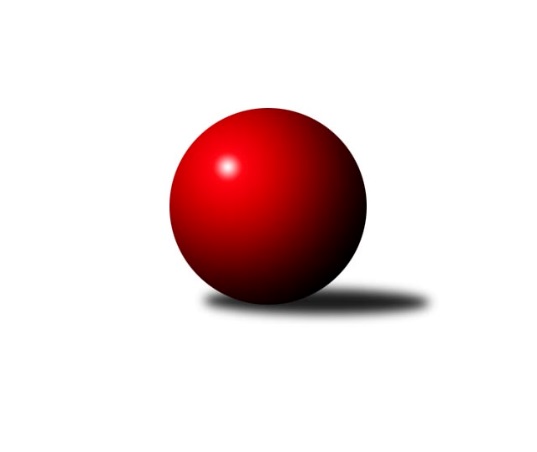 Č.20Ročník 2018/2019	16.3.2019Nejlepšího výkonu v tomto kole: 2594 dosáhlo družstvo: TJ Kunžak CJihočeský KP2 2018/2019Výsledky 20. kolaSouhrnný přehled výsledků:KK Lokomotiva Tábor	- TJ Sokol Slavonice B	2:6	2499:2558	5.0:7.0	15.3.TJ Kunžak C	- Kuželky Borovany B	6:2	2594:2386	7.0:5.0	15.3.TJ Blatná C	- TJ Sokol Chýnov A	2:6	2508:2522	6.0:6.0	15.3.TJ Fezko Strakonice A	- TJ Jiskra Nová Bystřice C	5:3	2430:2386	6.0:6.0	15.3.TJ Centropen Dačice C	- TJ Spartak Trhové Sviny A	6:2	2589:2463	9.0:3.0	15.3.TJ Centropen Dačice G	- TJ Lokomotiva České Velenice B	3:5	2533:2536	5.0:7.0	16.3.Tabulka družstev:	1.	TJ Centropen Dačice C	19	15	0	4	104.0 : 48.0 	139.0 : 89.0 	 2567	30	2.	Kuželky Borovany B	20	13	2	5	101.5 : 58.5 	145.5 : 94.5 	 2523	28	3.	TJ Lokomotiva České Velenice B	19	12	2	5	94.5 : 57.5 	125.0 : 103.0 	 2535	26	4.	TJ Sokol Slavonice B	17	11	1	5	80.0 : 56.0 	107.0 : 97.0 	 2512	23	5.	TJ Kunžak C	19	11	1	7	92.0 : 60.0 	130.0 : 98.0 	 2453	23	6.	TJ Jiskra Nová Bystřice C	18	10	1	7	74.0 : 70.0 	111.5 : 104.5 	 2474	21	7.	TJ Sokol Chýnov A	18	9	0	9	69.0 : 75.0 	98.5 : 117.5 	 2465	18	8.	TJ Blatná C	19	7	1	11	62.0 : 90.0 	108.0 : 120.0 	 2514	15	9.	TJ Spartak Trhové Sviny A	19	7	0	12	62.0 : 90.0 	95.0 : 133.0 	 2470	14	10.	TJ Fezko Strakonice A	19	4	1	14	56.0 : 96.0 	100.5 : 127.5 	 2448	9	11.	TJ Centropen Dačice G	17	4	0	13	47.5 : 88.5 	85.5 : 118.5 	 2460	8	12.	KK Lokomotiva Tábor	18	3	1	14	45.5 : 98.5 	86.5 : 129.5 	 2406	7Podrobné výsledky kola:	 KK Lokomotiva Tábor	2499	2:6	2558	TJ Sokol Slavonice B	Robert Jančík	 	 200 	 215 		415 	 1:1 	 433 	 	227 	 206		Jindra Kovářová	Jaroslav Zoun	 	 226 	 186 		412 	 1:1 	 422 	 	209 	 213		Kateřina Matoušková	Josef Macháček	 	 180 	 204 		384 	 1:1 	 376 	 	161 	 215		Rudolf Borovský	Šárka Aujezdská	 	 208 	 222 		430 	 1:1 	 434 	 	223 	 211		Jiří Ondrák st.	Martin Hlaváč	 	 206 	 220 		426 	 1:1 	 416 	 	208 	 208		Jiří Ondrák ml.	Martin Jinda	 	 207 	 225 		432 	 0:2 	 477 	 	247 	 230		Jiří Matoušekrozhodčí: OndřejNejlepší výkon utkání: 477 - Jiří Matoušek	 TJ Kunžak C	2594	6:2	2386	Kuželky Borovany B	Jan Zeman	 	 204 	 209 		413 	 1:1 	 392 	 	218 	 174		Václav Ondok	Ondřej Mrkva	 	 197 	 193 		390 	 0:2 	 410 	 	213 	 197		Karel Jirkal	Vlastimil Škrabal	 	 207 	 196 		403 	 1:1 	 416 	 	205 	 211		Jan Kobliha	Karel Hanzal	 	 228 	 185 		413 	 1:1 	 379 	 	179 	 200		Jindřich Soukup	Lukáš Brtník	 	 251 	 234 		485 	 2:0 	 438 	 	221 	 217		Jiří Malovaný	Michal Horák	 	 257 	 233 		490 	 2:0 	 351 	 	195 	 156		Pavel Zemanrozhodčí: Brtník LukášNejlepší výkon utkání: 490 - Michal Horák	 TJ Blatná C	2508	2:6	2522	TJ Sokol Chýnov A	Filip Cheníček	 	 220 	 217 		437 	 1:1 	 426 	 	198 	 228		Miroslav Mašek	Josef Mikeš *1	 	 210 	 187 		397 	 1:1 	 400 	 	201 	 199		Libuše Hanzálková	Jaroslav Pýcha	 	 239 	 206 		445 	 2:0 	 359 	 	166 	 193		Vendula Burdová	Ondřej Fejtl	 	 204 	 206 		410 	 1:1 	 436 	 	231 	 205		Tereza Kovandová	Lukáš Drnek	 	 202 	 200 		402 	 1:1 	 437 	 	244 	 193		Dušan Straka	Miloš Rozhoň	 	 205 	 212 		417 	 0:2 	 464 	 	235 	 229		Pavel Bronecrozhodčí: Zdeněk Svačinastřídání: *1 od 51. hodu Zdeněk SvačinaNejlepší výkon utkání: 464 - Pavel Bronec	 TJ Fezko Strakonice A	2430	5:3	2386	TJ Jiskra Nová Bystřice C	Karel Palán	 	 209 	 226 		435 	 2:0 	 341 	 	181 	 160		František Šotola	Jakub Kareš	 	 179 	 177 		356 	 0:2 	 405 	 	205 	 200		Aleš Bláha	Pavel Poklop	 	 241 	 204 		445 	 2:0 	 371 	 	170 	 201		Veronika Pýchová	Martin Rod	 	 189 	 182 		371 	 0:2 	 453 	 	220 	 233		Petr Tomek	Martin Krajčo	 	 198 	 207 		405 	 1:1 	 407 	 	214 	 193		Jiří Melhuba	Václav Valhoda	 	 214 	 204 		418 	 1:1 	 409 	 	201 	 208		Zdeněk Hrbekrozhodčí: Kyriánová HanaNejlepší výkon utkání: 453 - Petr Tomek	 TJ Centropen Dačice C	2589	6:2	2463	TJ Spartak Trhové Sviny A	Radek Beranovský	 	 229 	 242 		471 	 1:1 	 457 	 	234 	 223		Josef Troup	Jakub Stuchlík	 	 206 	 211 		417 	 2:0 	 387 	 	201 	 186		Pavel Stodolovský	Michal Waszniovski	 	 211 	 203 		414 	 2:0 	 399 	 	205 	 194		Vladimír Talian	Karel Kunc	 	 228 	 207 		435 	 1:1 	 443 	 	202 	 241		Jan Dvořák	Josef Bárta	 	 201 	 202 		403 	 1:1 	 406 	 	214 	 192		František Vávra	Lukáš Štibich	 	 204 	 245 		449 	 2:0 	 371 	 	196 	 175		Josef Svobodarozhodčí: Štibich KarelNejlepší výkon utkání: 471 - Radek Beranovský	 TJ Centropen Dačice G	2533	3:5	2536	TJ Lokomotiva České Velenice B	Vlastimil Musel	 	 207 	 230 		437 	 1:1 	 420 	 	214 	 206		Bohumil Maroušek	Dušan Rodek	 	 203 	 198 		401 	 0:2 	 433 	 	216 	 217		Jiří Baldík	Aneta Kameníková	 	 215 	 204 		419 	 2:0 	 394 	 	196 	 198		Petra Holá	Eva Fabešová	 	 220 	 206 		426 	 1:1 	 406 	 	181 	 225		Lukáš Holý	Aleš Láník	 	 204 	 207 		411 	 1:1 	 414 	 	192 	 222		David Marek	Karel Fabeš	 	 218 	 221 		439 	 0:2 	 469 	 	228 	 241		Rudolf Baldíkrozhodčí: Stanislav KučeraNejlepší výkon utkání: 469 - Rudolf BaldíkPořadí jednotlivců:	jméno hráče	družstvo	celkem	plné	dorážka	chyby	poměr kuž.	Maximum	1.	Karel Jirkal 	Kuželky Borovany B	468.27	307.4	160.9	2.5	10/10	(507)	2.	Lukáš Štibich 	TJ Centropen Dačice C	454.16	308.4	145.7	2.9	9/10	(494)	3.	Michal Waszniovski 	TJ Centropen Dačice C	448.94	305.0	144.0	2.8	10/10	(484)	4.	Karel Koubek 	TJ Blatná C	447.47	303.8	143.7	4.3	6/8	(480)	5.	Petr Tomek 	TJ Jiskra Nová Bystřice C	442.53	300.7	141.8	3.0	7/9	(471)	6.	Karel Kunc 	TJ Centropen Dačice C	436.50	301.1	135.4	4.9	9/10	(492)	7.	David Marek 	TJ Lokomotiva České Velenice B	433.83	296.0	137.8	4.1	10/10	(492)	8.	Barbora Pýchová 	TJ Jiskra Nová Bystřice C	432.23	296.8	135.4	4.1	7/9	(498)	9.	Pavel Bronec 	TJ Sokol Chýnov A	431.86	291.5	140.3	5.8	9/9	(489)	10.	Miloš Rozhoň 	TJ Blatná C	431.17	296.7	134.5	6.0	6/8	(458)	11.	Karel Filek 	TJ Fezko Strakonice A	430.76	300.3	130.5	5.8	7/9	(468)	12.	Jan Kobliha 	Kuželky Borovany B	429.52	289.0	140.6	4.5	9/10	(467)	13.	Michal Horák 	TJ Kunžak C	429.44	293.7	135.8	5.5	8/8	(501)	14.	Jan Dvořák 	TJ Spartak Trhové Sviny A	427.96	293.4	134.6	5.8	9/9	(462)	15.	Jan Novák 	TJ Sokol Chýnov A	427.40	290.5	136.9	3.8	7/9	(490)	16.	Bohumil Maroušek 	TJ Lokomotiva České Velenice B	426.75	294.5	132.2	5.8	9/10	(494)	17.	Jindra Kovářová 	TJ Sokol Slavonice B	426.66	291.7	134.9	4.5	8/8	(450)	18.	Jiří Ondrák  ml.	TJ Sokol Slavonice B	426.44	289.9	136.5	6.0	7/8	(463)	19.	Josef Troup 	TJ Spartak Trhové Sviny A	425.48	291.6	133.9	6.3	9/9	(471)	20.	Miroslav Mašek 	TJ Sokol Chýnov A	424.81	293.5	131.3	6.3	9/9	(463)	21.	Ondřej Novák 	KK Lokomotiva Tábor	424.21	292.5	131.7	6.4	6/8	(478)	22.	Roman Osovský 	TJ Lokomotiva České Velenice B	423.31	287.7	135.6	6.8	9/10	(482)	23.	Lukáš Brtník 	TJ Kunžak C	421.59	284.9	136.7	5.4	8/8	(485)	24.	Pavel Stodolovský 	TJ Spartak Trhové Sviny A	420.50	290.8	129.7	6.3	9/9	(461)	25.	Dušan Straka 	TJ Sokol Chýnov A	420.13	285.1	135.0	6.5	9/9	(455)	26.	Dušan Rodek 	TJ Centropen Dačice G	419.92	289.2	130.8	5.1	8/9	(479)	27.	Pavel Zeman 	Kuželky Borovany B	419.53	293.8	125.8	7.7	10/10	(479)	28.	Jiří Ondrák  st.	TJ Sokol Slavonice B	418.61	290.1	128.5	5.4	7/8	(435)	29.	Lukáš Drnek 	TJ Blatná C	418.30	290.5	127.8	7.3	7/8	(457)	30.	Karel Fabeš 	TJ Centropen Dačice G	417.60	292.5	125.1	7.6	8/9	(467)	31.	Jiří Baldík 	TJ Lokomotiva České Velenice B	417.24	290.3	127.0	7.8	10/10	(484)	32.	Václav Ondok 	Kuželky Borovany B	416.87	293.9	123.0	6.2	10/10	(474)	33.	Václav Valhoda 	TJ Fezko Strakonice A	416.25	284.9	131.3	5.3	8/9	(459)	34.	Zdeněk Svačina 	TJ Blatná C	415.80	294.6	121.2	9.1	8/8	(467)	35.	Vlastimil Musel 	TJ Centropen Dačice G	415.73	289.8	125.9	6.0	8/9	(450)	36.	Jiří Melhuba 	TJ Jiskra Nová Bystřice C	414.61	285.6	129.0	5.8	7/9	(474)	37.	Josef Mikeš 	TJ Blatná C	414.17	289.6	124.5	6.6	6/8	(487)	38.	Josef Ivan 	TJ Jiskra Nová Bystřice C	414.11	286.5	127.6	7.6	6/9	(466)	39.	Martin Hlaváč 	KK Lokomotiva Tábor	413.63	290.6	123.0	9.9	6/8	(439)	40.	Šárka Aujezdská 	KK Lokomotiva Tábor	413.21	290.1	123.1	5.5	8/8	(472)	41.	Jiří Cepák 	TJ Centropen Dačice C	413.17	290.9	122.3	8.5	7/10	(457)	42.	Martin Krajčo 	TJ Fezko Strakonice A	412.96	289.8	123.2	8.4	9/9	(439)	43.	Kateřina Matoušková 	TJ Sokol Slavonice B	412.83	287.2	125.6	7.4	6/8	(466)	44.	Zdeněk Hrbek 	TJ Jiskra Nová Bystřice C	412.29	290.8	121.5	8.6	8/9	(474)	45.	Karel Palán 	TJ Fezko Strakonice A	412.10	288.0	124.1	6.4	8/9	(458)	46.	Rudolf Borovský 	TJ Sokol Slavonice B	411.50	285.6	125.9	8.3	7/8	(457)	47.	Ondřej Fejtl 	TJ Blatná C	411.47	288.4	123.1	9.3	7/8	(469)	48.	Ondřej Mrkva 	TJ Kunžak C	410.57	286.3	124.3	8.6	7/8	(461)	49.	Lukáš Holý 	TJ Lokomotiva České Velenice B	410.29	274.3	136.0	6.1	7/10	(464)	50.	Josef Bárta 	TJ Centropen Dačice C	409.54	291.8	117.7	8.8	9/10	(457)	51.	Josef Svoboda 	TJ Spartak Trhové Sviny A	406.64	286.5	120.1	7.9	9/9	(452)	52.	Petra Holá 	TJ Lokomotiva České Velenice B	406.25	289.3	116.9	8.0	10/10	(493)	53.	Karel Hanzal 	TJ Kunžak C	404.10	280.8	123.3	7.5	8/8	(474)	54.	Jan Zeman 	TJ Kunžak C	404.03	285.9	118.1	8.6	8/8	(444)	55.	Stanislav Kučera 	TJ Centropen Dačice G	403.86	296.3	107.6	9.6	7/9	(450)	56.	Ladislav Kazda 	TJ Spartak Trhové Sviny A	402.51	276.9	125.6	9.2	7/9	(453)	57.	Pavel Poklop 	TJ Fezko Strakonice A	401.14	283.8	117.3	9.0	9/9	(445)	58.	Ladislav Bouda 	TJ Centropen Dačice C	400.00	277.1	122.9	10.3	7/10	(438)	59.	Jindřich Soukup 	Kuželky Borovany B	397.44	282.2	115.2	9.8	9/10	(446)	60.	Martin Kubeš 	TJ Centropen Dačice G	397.00	281.7	115.3	11.2	6/9	(432)	61.	Tereza Kovandová 	TJ Sokol Chýnov A	396.99	288.1	108.9	11.0	8/9	(442)	62.	Milan Švec 	TJ Jiskra Nová Bystřice C	396.08	283.3	112.8	10.3	6/9	(437)	63.	Veronika Pýchová 	TJ Jiskra Nová Bystřice C	393.62	281.4	112.2	10.4	7/9	(443)	64.	Martin Jinda 	KK Lokomotiva Tábor	392.35	280.2	112.2	10.1	7/8	(438)	65.	Vladimír Talian 	TJ Spartak Trhové Sviny A	391.67	279.2	112.5	11.1	6/9	(423)	66.	Vlastimil Škrabal 	TJ Kunžak C	386.75	273.0	113.8	9.0	8/8	(451)	67.	Libuše Hanzálková 	TJ Sokol Chýnov A	379.39	271.0	108.4	12.0	9/9	(423)		Radek Beranovský 	TJ Centropen Dačice C	470.22	309.0	161.2	4.6	3/10	(501)		Rudolf Baldík 	TJ Lokomotiva České Velenice B	450.33	300.4	150.0	3.1	5/10	(533)		Ondra Baštář 	TJ Centropen Dačice G	450.00	292.0	158.0	6.0	1/9	(450)		Jiří Novotný 	TJ Lokomotiva České Velenice B	449.00	316.5	132.5	4.8	2/10	(481)		Karel Štibich 	TJ Centropen Dačice C	447.00	302.0	145.0	5.0	1/10	(447)		Láďa Chalupa 	TJ Sokol Slavonice B	441.96	298.9	143.1	4.6	4/8	(475)		Oldřich Roubek 	TJ Sokol Chýnov A	438.67	300.7	138.0	2.7	1/9	(446)		Jaroslav Pýcha 	TJ Blatná C	438.63	301.0	137.6	6.5	5/8	(466)		Stanislav Tichý 	TJ Sokol Slavonice B	437.67	298.7	139.0	6.8	4/8	(497)		Milan Míka 	Kuželky Borovany B	435.33	299.0	136.3	6.7	3/10	(474)		Daniel Aujezdský 	KK Lokomotiva Tábor	434.68	301.0	133.6	5.4	5/8	(455)		Jakub Kadrnoška 	TJ Sokol Slavonice B	434.00	288.0	146.0	8.0	1/8	(434)		Zdeněk Samec 	KK Lokomotiva Tábor	433.70	313.5	120.2	8.4	2/8	(463)		Jakub Stuchlík 	TJ Centropen Dačice C	429.38	295.2	134.2	7.2	5/10	(486)		Karel Cimbálník 	TJ Sokol Slavonice B	427.50	296.0	131.5	7.0	2/8	(458)		Luboš Vrecko 	TJ Jiskra Nová Bystřice C	426.75	304.0	122.8	8.8	1/9	(447)		Jiří Matoušek 	TJ Sokol Slavonice B	426.67	286.4	140.2	3.7	3/8	(477)		Libuše Hanzalíková 	TJ Kunžak C	426.00	294.0	132.0	5.0	1/8	(426)		Aleš Láník 	TJ Centropen Dačice G	421.13	283.8	137.4	5.8	4/9	(446)		Ivan Baštář 	TJ Centropen Dačice G	418.33	296.5	121.8	10.0	3/9	(445)		Jiří Malovaný 	Kuželky Borovany B	417.00	292.0	125.0	10.0	2/10	(438)		Aleš Bláha 	TJ Jiskra Nová Bystřice C	416.42	289.0	127.4	6.3	5/9	(458)		David Drobilič 	TJ Sokol Slavonice B	415.02	292.1	122.9	6.4	5/8	(454)		Radka Burianová 	TJ Kunžak C	412.50	291.5	121.0	6.5	2/8	(415)		Karel Koubek 	TJ Blatná C	411.00	277.0	134.0	8.0	1/8	(411)		František Vávra 	TJ Spartak Trhové Sviny A	410.38	296.4	114.0	9.9	5/9	(468)		Radim Mareš 	KK Lokomotiva Tábor	410.00	287.0	123.0	11.0	1/8	(410)		David Mihal 	TJ Centropen Dačice G	409.05	285.5	123.6	6.7	5/9	(433)		Martin Rod 	TJ Fezko Strakonice A	407.25	288.6	118.6	8.9	4/9	(446)		Marek Rojdl 	TJ Spartak Trhové Sviny A	407.00	270.0	137.0	2.0	1/9	(407)		Eva Fabešová 	TJ Centropen Dačice G	405.17	280.0	125.2	8.7	5/9	(427)		Ivana Dvořáková 	TJ Sokol Chýnov A	403.00	290.0	113.0	5.0	1/9	(403)		Jiří Minařík 	TJ Blatná C	402.00	280.0	122.0	7.5	2/8	(408)		Miroslav Kocour 	TJ Fezko Strakonice A	399.00	279.3	119.8	9.0	4/9	(430)		Aneta Kameníková 	TJ Centropen Dačice C	397.67	282.0	115.7	8.7	3/10	(419)		Richard Zelinka 	TJ Fezko Strakonice A	394.00	271.0	123.0	6.5	1/9	(408)		Jan Chalupa 	TJ Centropen Dačice G	392.50	281.0	111.5	9.3	3/9	(413)		Jolana Jelínková 	KK Lokomotiva Tábor	392.07	279.9	112.1	8.6	5/8	(439)		Zdeněk Valdman 	TJ Fezko Strakonice A	391.53	285.5	106.1	10.5	5/9	(413)		Josef Macháček 	KK Lokomotiva Tábor	389.31	279.3	110.0	11.8	5/8	(426)		Filip Cheníček 	TJ Blatná C	387.63	281.4	106.3	11.8	4/8	(440)		Jovana Vilímková 	TJ Kunžak C	386.00	271.0	115.0	9.0	1/8	(386)		Robert Jančík 	KK Lokomotiva Tábor	385.25	272.0	113.3	9.4	2/8	(415)		Jakub Kareš 	TJ Fezko Strakonice A	385.00	280.8	104.3	11.3	4/9	(433)		Jitka Šimková 	Kuželky Borovany B	382.59	273.6	109.0	11.9	4/10	(433)		Milan Karpíšek 	TJ Sokol Slavonice B	373.00	269.0	104.0	15.0	1/8	(373)		Jiří Tröstl 	Kuželky Borovany B	371.67	272.3	99.3	13.7	3/10	(392)		Karel Trpák 	TJ Sokol Chýnov A	368.00	263.0	105.0	13.0	1/9	(368)		Blanka Roubková 	TJ Sokol Chýnov A	368.00	274.0	94.0	14.0	1/9	(368)		Hana Kyrianová 	TJ Fezko Strakonice A	367.33	269.3	98.0	12.3	3/9	(380)		Pavel Holzäpfel 	TJ Centropen Dačice G	365.00	253.0	112.0	10.0	1/9	(365)		Jaroslav Zoun 	KK Lokomotiva Tábor	361.83	261.3	100.5	13.8	2/8	(412)		Zuzana Kodadová 	TJ Centropen Dačice C	361.00	246.8	114.3	10.8	2/10	(401)		Vendula Burdová 	TJ Sokol Chýnov A	359.00	270.0	89.0	16.0	1/9	(359)		Zdeněk Ondřej 	KK Lokomotiva Tábor	358.00	255.0	103.0	14.3	3/8	(375)		Gabriela Kroupová 	TJ Spartak Trhové Sviny A	347.00	250.0	97.0	16.0	1/9	(347)		Nikola Kroupová 	TJ Spartak Trhové Sviny A	342.00	264.0	78.0	12.0	1/9	(342)		František Šotola 	TJ Jiskra Nová Bystřice C	341.00	263.0	78.0	24.0	1/9	(341)Sportovně technické informace:Starty náhradníků:registrační číslo	jméno a příjmení 	datum startu 	družstvo	číslo startu16077	Aneta Kameníková	16.03.2019	TJ Centropen Dačice G	2x21954	Michal Horák	15.03.2019	TJ Kunžak C	8x
Hráči dopsaní na soupisku:registrační číslo	jméno a příjmení 	datum startu 	družstvo	25843	Vendula Burdová	15.03.2019	TJ Sokol Chýnov A	23325	František Šotola	15.03.2019	TJ Jiskra Nová Bystřice C	Program dalšího kola:21. kolo22.3.2019	pá	17:00	Kuželky Borovany B - TJ Blatná C	22.3.2019	pá	17:30	TJ Sokol Chýnov A - TJ Centropen Dačice C	22.3.2019	pá	17:30	TJ Lokomotiva České Velenice B - TJ Sokol Slavonice B	22.3.2019	pá	18:00	TJ Spartak Trhové Sviny A - TJ Centropen Dačice G	22.3.2019	pá	19:00	TJ Fezko Strakonice A - KK Lokomotiva Tábor	22.3.2019	pá	20:00	TJ Jiskra Nová Bystřice C - TJ Kunžak C	Nejlepší šestka kola - absolutněNejlepší šestka kola - absolutněNejlepší šestka kola - absolutněNejlepší šestka kola - absolutněNejlepší šestka kola - dle průměru kuželenNejlepší šestka kola - dle průměru kuželenNejlepší šestka kola - dle průměru kuželenNejlepší šestka kola - dle průměru kuželenNejlepší šestka kola - dle průměru kuželenPočetJménoNázev týmuVýkonPočetJménoNázev týmuPrůměr (%)Výkon5xMichal HorákKunžak C4906xMichal HorákKunžak C117.834902xLukáš BrtníkKunžak C4851xJiří MatoušekSlavonice B116.794771xJiří MatoušekSlavonice B4772xLukáš BrtníkKunžak C116.624854xRadek BeranovskýDačice C4714xRadek BeranovskýDačice C110.434716xRudolf BaldíkČ. Velenice B4693xPavel BronecChýnov A110.274643xPavel BronecChýnov A4645xPetr TomekN. Bystřice C110.04453